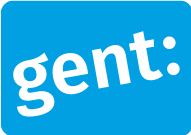 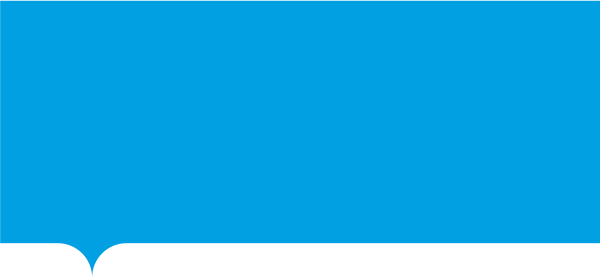 Vul de naam van je project in. Geef een korte samenvatting van het project. Geef ook aan waarvoor je de subsidie concreet zal gebruiken. (max 700 karakters)Licht je project verder toe. (max 4000 karakters)|Wat wil je doen? Waarom? Wat wil je bereiken?Geef een duidelijke timing en stappenplan met tussentijdse doelstellingen en richtdata per stap. (max 2000 karakters)Duid de doelstelling(en) van Gent en Garde aan waartoe je project bijdraagt. Duid de subdoelstelling(en) aan bij ‘een korte en duurzame voedselketen’.  Duid de subdoelstelling(en) aan bij ‘iedereen eet duurzaam’. Duid de subdoelstelling(en) aan bij ‘niets gaat verloren’.  Licht de aangeduidde doelstellingen toe. (max 1500 karakters)Welke impact verwacht je te bereiken? Wees zo concreet mogelijk. Geef aan hoe je deze impact kan meten. (max 2000 karakters)|Voorbeeld: bereikte mensen, geschatte voedselproductie, tewerkstelling, …Met wie en hoe zal er samengewerkt worden? Geef aan welke stappen er al gezet zijn. (max 1000 karakters)Leg uit waarom het project innovatief of experimenteel is voor Gent, voor jou of je organisatie. (max 2000 karakters)Leg uit hoe het project verbindend is. (max 2000 karakters)Leg uit hoe het project een rolmodel kan zijn. (max 2000 karakters)Wil je gebruik maken van de tuin of een ruimte in de Sint-Pietersabdij? Beschrijf waarom jouw project een plaats verdient op de erfgoedsite van de Sint-Pietersabdij. (max 2000 karakters)|Is er een link met de historische betekenis van de abdij op het vlak van voeding? Past het binnen de ambitie van de Abdij als foodhub? Wat is de meerwaarde voor de werking van de Sint-Pietersabdij om jouw project in huis te nemen?Omschrijf welke ruimte(s) je wil gebruiken en waarvoor. (max 1000 karakters)Vul de gegevens van de aanvrager in. naam aanvragerwebsite (indien van toepassing)Stel jezelf of je organisatie kort voor. (max 1000 karakters)Vul in, hoe we je indien nodig, kunnen bereiken. voornaam contactpersoonachternaam contactpersoontelefoonnummere-mailadresVoeg het ingevulde financiële sjabloon toe (sjabloon te vinden op de site). Let op: dit document is enkel ter voorbereiding van het e-formulier ‘Dien een project in voor Oproep Voedselraad 2024’.De Gentse Voedselraad zoekt toekomstgerichte projecten, die helpen het Gentse Voedselsysteem te verduurzamen. Dit wil zeggen dat ze inzetten op één of meerdere van de doelstellingen van de Gentse voedselstrategie: een korte en duurzame voedselketen iedereen eet duurzaam niets gaat verloren Met deze oproep willen we burgers, organisaties en bedrijven een duwtje in de rug geven om te experimenteren en nieuwe initiatieven uit te testen. Er zijn weinig spelregels voor indiening. We hebben de procedure bewust zo eenvoudig mogelijk gehouden. We verwachten vooral dat je een inspirerend en impactvol voorstel uitwerkt, met een realistische inschatting van de timing en de benodigde middelen, dat past binnen de doelstellingen van Gent en Garde. Projecten moeten aan de volgende uitsluitende voorwaarden voldoen: De aanvrager heeft een werking op het grondgebied van Gent Het project zet in op de verduurzaming van het Gentse voedselsysteem: 
o Het project draagt bij tot minstens één doelstelling van Gent en Garde. Vind hier alle details over de strategische en operationele doelstellingen. Het project is een samenwerking tussen meerdere partners Het project moet worden uitgevoerd tegen eind december 2025 en heeft dus een looptijd van één jaar. Indienen kan tot uiterlijk maandag 30 september 2024 om 12uur. Het totaalbudget dat zal worden toegekend bedraagt € 60 000. De Voedselraad zal bij de jurering beslissen hoeveel projecten worden gesteund, en hoe het beschikbare budget wordt verdeeld. 
Projecten die dat willen en passen binnen de verbindende visie en werking die de Sint-Pietersabdij rond het thema voeding wil opzetten, kunnen gebruik maken van de tuin en verschillende ruimtes in de Sint-Pietersabdij, zoals omschreven in de gebruiksvoorwaarden.De Voedselraad beslist bij de jurering welke projecten gesteund worden. De Voedselraad beoordeelt de projecten inhoudelijk en bewaakt ook de diversiteit van projecten (qua onderwerp, doelgroep, mate van experiment) die ondersteuning krijgen. Bij de beoordeling worden de volgende elementen meegenomen: Kwaliteit van het voorstel (bv. realistisch plan van aanpak, goede inschatting van de timing en de benodigde middelen) Het innovatieve of experimentele karakter van het voorstel (bv. in welke mate is het project vernieuwend? Is het nieuw voor de organisatie? Bereikt het een nieuw doelpubliek of weet het nieuwe partners bij het Gentse Voedselbeleid te betrekken? Durft de indiener met het project een andere weg in te slaan? …) Impact (bv. In welke mate slaagt het project erin verandering teweeg te brengen? Hoeveel mensen zullen bereikt worden? …) Verbindend karakter (bv. is het project intergenerationeel? Bevordert het cohesie? Worden partnerschappen gesmeed? Is het breed toegankelijk?...) Kan het project een rolmodel zijn (bv. heeft het een voorbeeldfunctie voor andere actoren in Gent? Kan het verder worden uitgerold?...) Wanneer een project gebruik wil maken van de ruimtes of tuin van de Sint -Pietersabdij, gaat de Voedselraad bovendien na of het project past binnen de visie van de Sint- Pietersabdij als Foodhub.De Voedselraad geeft voorrang aan projecten waarvan de (hoofd-)indiener nog niet eerder een subsidie ‘toekomstgerichte voedingsprojecten’ ontving. Bij goedkeuring van het project wordt 90% van het goedgekeurde budget uitbetaald. De resterende 10% wordt bij afronding uitbetaald. Het feit dat deze subsidie aan een project wordt toegekend, ontslaat de indiener niet van andere wettelijke of administratieve verplichtingen die nodig zijn voor het uitvoeren van het project. Als je voorstel aan alle uitsluitende voorwaarden voldoet, verwachten we: Dat je je kan vrijmaken om jouw project kort te pitchen tijdens de jurering op donderdag 17 oktober 2024. Bij een hoog aantal indieningen behoudt de Voedselraad zich het recht voor om een preselectie te doen op basis van het invulformulier. Dat je bij goedkeuring van je project tussen 17 oktober 2024 en 15 november 2024 beschikbaar bent voor een overleg, om samen met Stad Gent een subsidieovereenkomst uit te werken. Dat je de uitvoering van je project kan realiseren tussen de goedkeuring en eind december 2025. Dat je bereid bent de impact van je project te meten en deze gegevens te delen. Dat je bereid bent je project te presenteren tijdens een publieksmoment van de Voedselraad.Dat je de resultaten van je project rapporteert aan de Voedselraad bij oplevering. Heb je vragen, of ben je op zoek naar partners of wil je graag feedback op je concept-idee? Neem dan zeker contact op met gentklimaatstad@stad.gent.Ben je op zoek naar een geschikte ruimte voor jouw project? Schrijf je dan zeker in voor de infomomenten in de Sint- Pietersabdij op 4 juli en of 12 september.Dit is een overzicht van de vragen zodat je je kan voorbereiden en de nodige antwoorden en/of documenten kunt verzamelen. Informatie in verband met het project een korte en duurzame voedselketen |Ga naar vraag 6 iedereen eet duurzaam |Ga naar vraag 7 niets gaat verloren |Ga naar vraag 8 ken de producent een toegankelijke afzetmarkt voor lokale producten ruimte voor professionele voedselproductie ruimte voor individuele en gemeenschappelijke niet-professionele productie voedselproducten -en verwerkers gebruiken duurzame productiemethodes maatschappelijke en sociale meerwaarde via voedselproductie meer duurzaam en gezond aanbod meer kennis, vaardigheden en gedragsverandering betere toegang tot gezonde en duurzame voeding voedsel verbindt voedselverspilling verminderen voedseloverschotten hergebruiken voedselafval opwaarderen ja |Ga naar vraag 16 nee |Ga naar vraag 18Informatie over de aanvragerBijlagen